Circ. n .° 91Web 						       		    Busto Arsizio, 7 ottobre 2013    	Agli alunni delle classi 5L 5O Oggetto: rettifica date inizio e fine prima parte corso DELE B2Si comunica agli alunni interessati che la data di inizio del corso di preparazione alle Certificazioni di spagnolo DELE B2 viene spostata alla settimana successiva a quella proposta e di conseguenza questa prima parte del corso finirà una settimana dopo. Resta pertanto il seguente calendario:Dalle 14.30 alle 16.30		Mercoledì	23 ottobreMercoledì	30 ottobreMercoledì	13 novembreMercoledì	20 novembreMercoledì	27 novembre Mercoledì	04 dicembreRicordo ancora che le lezioni del secondo quadrimestre saranno comunicate tramite altra circolare all’inizio del secondo quadrimestre.Il Dirigente Scolastico
Prof.ssa Cristina Boracchi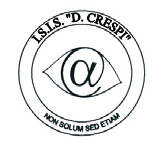 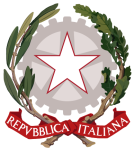 ISTITUTO DI ISTRUZIONE SECONDARIA  “DANIELE CRESPI” Liceo Internazionale Classico e  Linguistico VAPC02701R Liceo delle Scienze Umane VAPM027011Via G. Carducci 4 – 21052 BUSTO ARSIZIO (VA) www.liceocrespi.it-Tel. 0331 633256 - Fax 0331 674770 - E-mail: lccrespi@tin.itC.F. 81009350125 – Cod.Min. VAIS02700D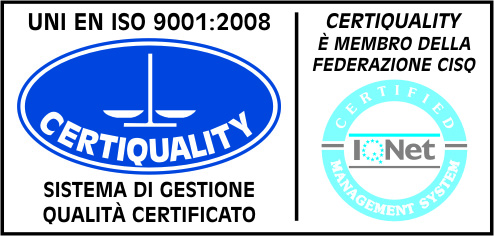 CertINT® 2012